WSCA Membership Chairperson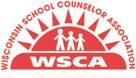 Position Role and ResponsibilitiesOUR MISSION:To advance the profession of school counseling in preschool through post secondary in order to maximize the educational, academic, career and personal-social growth of each student.GOVERNING (ENDS) POLICIES:School counselors are highly qualified practitioners.1. School counselors are experts in the implementation of the Wisconsin Comprehensive School Counseling Model and the American School Counselor Association National Model.a. School counselors are thorough in applying the Ethical Standards for School Counselors.i. School counselors are culturally competent.ii. School counselors are responsible with technology.  b. School counselors are skilled at using data and evidence-based practices to guide program decisions.2. School counselors are visionary leaders who impact the state and national agendas surrounding education and student success.Qualifications:The WSCA Membership Chairperson:A. must be a member of the Wisconsin School Counselor Association.B. shall be assigned by the acting WSCA president.Term of Office:The WSCA Membership Chairperson shall serve a 3-year term.Role Description:Membership Chairperson shall organize and implement methods and techniques to increase the membership of this Association by such lawful means as the committee deems proper. In addition, this committee will maintain membership records.Role Responsibilities:1.     	Provide leadership and coordination of the Membership Committee2.     	Promote WSCA and the benefit of membership at all times3.     	Oversee maintenance of membership database and management by current management    company4.     	Direct communication with current database management company on all membership-related  	  	issues5.     	Communication with partner committee chairpersons and elected positions to increase   	membership- Public Relations, Scholarship and Recognition, Graduate Student, Vice Presidents6.     	Direct membership communication on all membership inquiries/requests7.     	Coordination of non-renewing membership information and distribution to Governing Board  	  	Members for personal contact.8.     	Serve on the WSCA Finance Committee.9.     	Work with Conference Committee to verify membership for discount at WSCA conference10.   	Bring recommendations to the Governing Board regarding membership as   	 	necessary and appropriateWSCA Governing Board Responsibilities:Conduct self in the manner of a School Counselor in accordance with state and national standards at all timesDevelop a plan of action and budget request to be submitted to the President.Submit a Board Report as requested by the WSCA President (5-6 times/year).4.     	Submit a written annual report of the activities and recommendations to the Governing Board.5.     	Complete duties that may be assigned or directed by the President.6.     	Attend all Governing Board meetings prepared to be an active and contributing member of the committee meetings.7.     	Prepare articles for Counselink and other WSCA publications as requested.8.     	Recruit sectional presenters and host sectionals at conference9.     	Maintain organized and efficient chairperson records for successive chairpersons and     	appropriately aid in the transition of a new chairperson10.   	Contact membership as needed.WSCA Membership ChairpersonTimeline of ResponsibilitiesMonthly:     	Work with WSCA Administrator/Morgan Data Solutions on membership needs including:Database maintenanceMembership renewal notices, reminders, confirmations and gifts/thank-you’sRespond to all membership inquiries/requestsReview and reflect on membership numbers and listsCompile non-renewing member lists if necessary and distribute to Governing Board members for personal contactCommunication with Membership Committee as necessaryStanding membership on the Finance Committee and work with Treasurer on membership renewals and budgetActive participation on other committees volunteering onJulyDecide upon/order membership gifts if applicableReview and reflect upon Membership Committee progress toward WSCA Board Strategic Plan and Membership Committee effectivenessAugustAttend LDI/board meetingBoard reports due approximately 2 weeks prior to meetingsRecruit Membership Committee members from within boardDecide upon any new committee membership for selfCounseLink article due approximately mid-month if applicableUpdate Membership Chairperson Timeline and Job DescriptionUpdate Membership Committee goals and action plan for upcoming yearSeptemberRecruit Membership Committee members from general WSCA membershipAttend board meetingBoard report 2 weeks priorOctoberReview Membership sections of  WSCA website for updating or maintenanceNovemberAttend board meetingBoard report 2 weeks priorCounseLink article due if applicableDecemberBegin work with WSCA Administrator/MDS on reviewing WSCA Conference attendees and membership verificationJanuaryAttend board meetingBoard report 2 weeks priorWork with WSCA Administrator/MDS on reviewing WSCA Conference attendees and membership verificationRecruit Membership Committee members from general WSCA membershipFebruaryWork with WSCA Administrator/MDS on reviewing WSCA Conference attendees and membership verificationAttend WSCA Conference and complete conference dutiesCounseLink article due if applicableMarchReview Membership sections of  WSCA website for updating or maintenanceAprilAttend board meetingBoard report 2 weeks priorTurn in budget request for next yearMaySee MONTHLY dutiesJuneUpdate membership forms if necessaryMeet with new Chairperson (if applicable year)